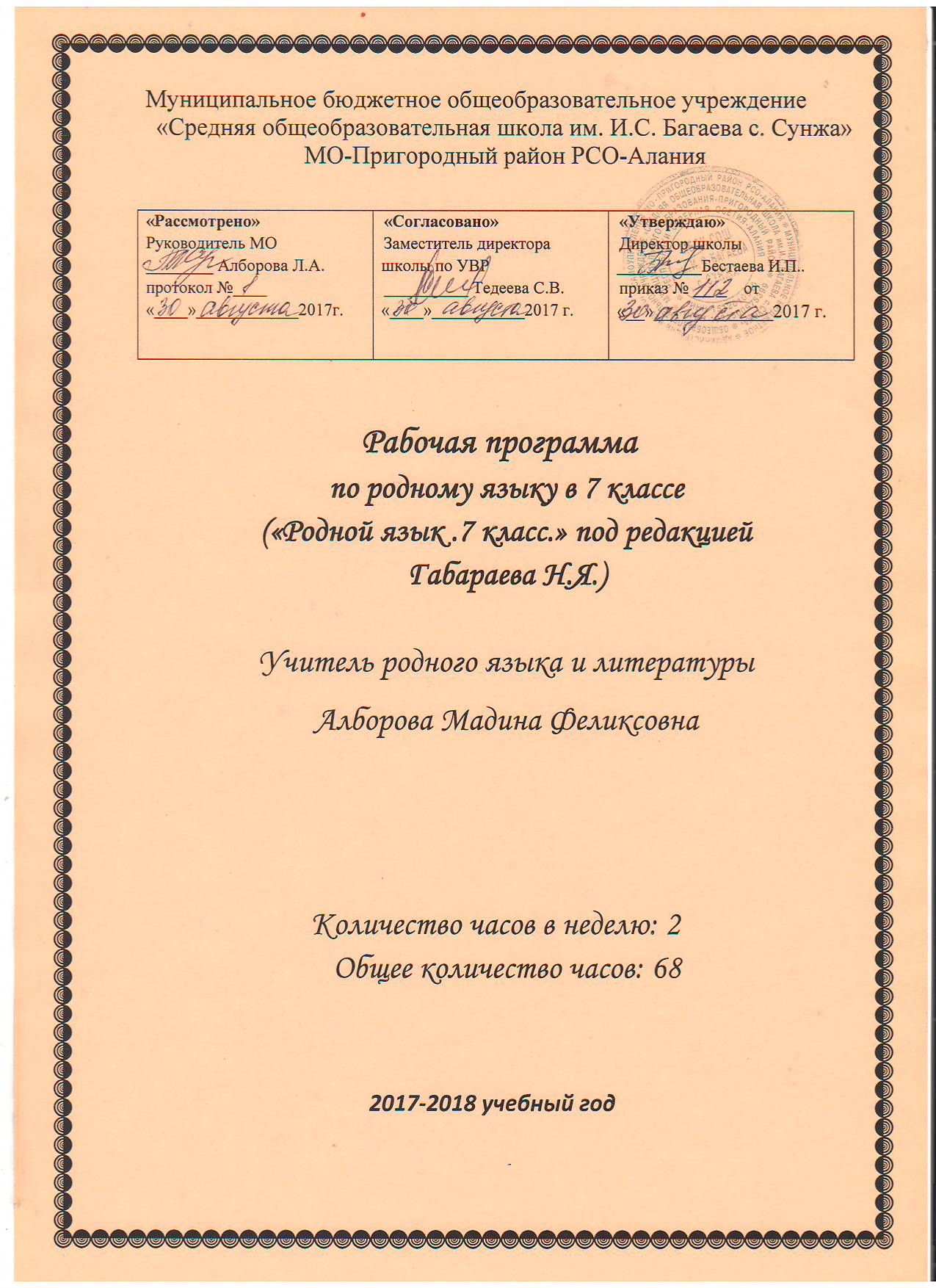 ПОЯСНИТЕЛЬНАЯ ЗАПИСКАРабочая программа по осетинскому языку для 7 класса составлена с использованием материалов Федерального государственного образовательного стандарта основного общего образования (ФГОС: основное общее образование// ФГОС. М.: Просвещение, 2008) и образовательной программы по осетинскому языку для 1-11 классов / Составители: Л.Г. Дзампаева, Ф.К. Дзасохова, З.Б. Дзодикова, Л.Х. Кокаева, И.Н. Колиева, А.Ф. Кудзоева, М.Л. Моураова, Л.Р. Пухаева, Л.Д. Саламова, Р.Г. Цопанова. – Владикавказ: издательство «СЕМ», 2014. – 76 с., утвержденной Министерством образования и науки Республики Северная Осетия-Алания в 2012 г. с учётом целей и задач  ООП школы. Программа ориентирована на учебное пособие по осетинскому языку: Дзодзикова З.Б.,  Пухова Л.Р.  Осетинский язык 5 класс, «СЕМ», Владикавказ, 2013.Рабочая программа по осетинскому языку представляет собой целостный документ, включающий четыре раздела: пояснительную записку; учебно-тематический план; календарно-тематическое планирование по учебному предмету; перечень учебно-методического обеспечения. Рабочая программа учебного предмета «Осетинский язык» в 7 классе составлена на основе следующих нормативно-правовых документов: Закон РФ «Об образовании в Российской Федерации» от 29. 12. 2012 № 273-ФЗ.Закон Республики Северная Осетия-Алания «Об образовании в Республике Северная Осетия-Алания» от 7 июля 2015 г. № 26-РЗ. Федеральный государственный образовательный стандарт основного общего образования (Приказ Министерства образования и науки РФ от 17 декабря 2010 г. № 1897 "Об утверждении федерального государственного образовательного стандарта основного общего образования"). Приказ Министерства образования и науки РФ от 04.10.2010 № 986 «Об утверждении федеральных требований к образовательным учреждениям в части минимальной оснащенности учебного процесса и оборудования учебных помещений". Инструктивно-методическое письмо «О формировании учебных планов образовательных организаций Республики Северная Осетия-Алания, реализующих основные общеобразовательные программы, на 2017/18 учебный год», предусматривает обязательное изучение родного языка и литературы в 7 классе; родной язык – 51 час (из расчета 1,5 раз в неделю). Срок реализации программы – 1 год.Цели и задачи учебного предметаВоспитание духовно богатой, нравственно ориентированной личности с развитым чувством самосознания и общероссийского гражданского сознания, человека, любящего свою родину, родной край, знающего и уважающего родной язык, сознательно относящегося к нему как явлению культуры, осмысляющего родной язык как основное средство общения, средство получения знаний в разных сферах человеческой деятельности, средство освоения морально-этических норм, принятых в обществе. Овладение системной знаний, языковыми и речевыми умениями и навыками, развитие готовности способности к речевому взаимодействию и взаимопониманию, потребности в речевом самосовершенствовании, а также важнейшими общеучебными умениями и универсальными учебными действиями; формирование навыков самостоятельной учебной деятельности, самообразования. Приобретение знаний об устройстве языковой системы и закономерностях ее функционирования, развитие способности опознавать, анализировать, сопоставлять, классифицировать и оценивать языковые факты, обогащение активного и потенциального словарного запаса, расширение объема используемых в речи грамматических средств, совершенствование орфографической и пунктуационной грамотности, развитие умении стилистически корректного использования лексики и фразеологии осетинского языка. Развитие интеллектуальных и творческих способностей обучающихся, их речевой культуры, овладение правилами использования родного языка в разных ситуациях общения, нормами речевого этикета, воспитание стремления к речевому самосовершенствованию, осознание эстетической ценности родного языка. Совершенствование коммуникативных способностей, формирование готовности к сотрудничеству, созидательной деятельности, умений вести диалог, искать и находить содержательные компромиссы. Общая характеристика предметаОсетинский язык – один из иранских языков, представитель их восточной группы, родственный мёртвым скифскому, сарматскому, масагетскому и т. д. языкам, он является частью духовной культуры осетинского народа, средством приобщения к богатствам осетинской культуры и литературы.Согласно Конституции РСО-Алания, осетинский язык, равно как и русский, является государственным языком республики Северная Осетия-Алания, средством  общения и консолидации осетинского народа. Владение родным языком, умение общаться, добиваться успеха в процессе коммуникации являются теми характеристиками личности, которые во многом определяют достижения человека практически во всех областях жизни, способствуют его социальной адаптации к изменяющимся условиям современного мира.Осетинский язык является формой хранения и передачи сокровищ, накопившихся в процессе деятельности осетинского народа на протяжении всей его истории.Предмет «Родной (осетинский) язык» имеет огромное образовательное и воспитательное значение, кроме развития навыков и умений в различных видах речевой деятельности он предполагает изучение истории и культуры осетинского народа.Как средство познания действительности родной (осетинский) язык обеспечивает развитие интеллектуальных и творческих способностей ребенка, развивает его абстрактное мышление, память и воображение, формирует навыки самостоятельной учебной деятельности, самообразования и самореализации личности.Рабочая программа создает условия для реализации деятельностного подхода к изучению родного  языка в школе. Содержание обучения родному языку отобрано и структурировано на основе компетентностного подхода. Преподавание ведется по учебному пособию: Колиева И.Н.  Осетинский язык 7 класс, «СЕМ», Владикавказ, 2014.Основные результаты образованияРезультатом освоения программы являются предметные знания и умения, метапредметные и личностные универсальные учебные действия, которые представлены в обобщенном виде: Предметные знания: 1. Иметь представление об основных функциях языка, о роли родного (осетинского) языка как национального языка осетинского народа, как государственного языка Республики Северная Осетия-Алания, о роли родного языка в жизни человека и общества. 2. Понимать место родного языка в системе гуманитарных наук и его роли в образовании в целом. 3. Усвоение основ научных знаний о родном языке; понимание взаимосвязи его уровней и единиц.4. Освоение базовых понятий родного (осетинского) языка: осетинский язык и ее основные разделы.5. Овладеть основными стилистическими ресурсами лексики и фразеологии осетинского языка, основными нормами осетинского литературного языка, нормами речевого этикета; использование их в речевой практике при создании устных и письменных высказываний. 6. Распознание и анализ основных единиц языка, грамматических категорий языка, уместное употребление языковых единиц адекватно ситуации речевого общения.7. Проведение различных видов анализа слова, синтаксического анализа словосочетания и предложения, многоаспектного анализа с точки зрения его основных признаков и структуры, принадлежности к определенным функциональным разновидностям языка, особенностей языкового оформления, использование выразительных средств языка. 8. Понимание коммуникативно-эстетических возможностей лексической и грамматической синонимии и использование их в собственной речевой практике. 9. Осознание эстетической функции родного (осетинского)языка. Предметные умения:1. Уметь опознавать и анализировать основные единицы языка, грамматические категории языка, а также языковые явления и факты, допускающие неоднозначную интерпретацию.2. Уметь употреблять языковые единицы адекватно ситуации речевого общения. 3. Уметь выполнять различные виды анализа слова, синтаксического анализа словосочетания и предложения, многоаспектного анализа текста с точки зрения его основных признаков и структуры. 4. Уметь использовать нормы речевого этикета в своей речевой практике при создании устных и письменных высказываний на родном (осетинском) языке. 5. Уметь использовать выразительные средства языка.6. Уметь оценивать эстетическую сторону речевого высказывания при анализе текстов художественной литературы. Метапредметные УУД:Познавательные: владение всеми видами речевой деятельности;понимание информации, владение разными видами чтения; соблюдение в практике речевого общения основных орфоэпических, лексических, грамматических, стилистических норм современного литературного языка; соблюдение основных правил орфографии и пунктуации в процессе письменного общения; адекватно понимать основную и дополнительную информацию текста, воспринятого на слух; способность извлекать информацию из различных источников; осуществлять расширенный поиск информации с использованием ресурсов библиотек и Интернета; овладение приемами отбора и систематизации материала; пользоваться словарями, справочниками.Коммуникативные: формулировать собственное мнение и позицию, аргументировать её и координировать с позициями партнёров в совместной деятельности; устанавливать и сравнивать разные точки зрения, прежде чем принимать решения и делать выбор; высказывать и обосновывать свою точку зрения; работать в группе – устанавливать рабочие отношения, эффективно сотрудничать и способствовать продуктивной кооперации; умение создавать устные и письменные тексты разных типов; умение воспроизводить прослушанный или прочитанный текст с разной степенью развернутости; способность правильно и свободно излагать свои мысли в устной и письменной форме; выступать перед аудиторией сверстников с сообщениями; оценивать и редактировать устное и письменное речевое высказывание; договариваться и приходить к общему решению в совместной деятельности, в том числе в ситуации столкновения интересов; взаимодействие с окружающими людьми в процессе речевого общения; овладение национально-культурными нормами речевого поведения в различных ситуациях формального и неформального межличностного и межкультурного общения. Регулятивные: способность определять цели предстоящей учебной деятельности, последовательность действий, оценивать достигнутые результаты; применение приобретенных знаний, умений и навыков в повседневной жизни; выделять альтернативные способы достижения цели и выбирать наиболее эффективный способ; принимать решение в проблемной ситуации. Личностные УУД: 1. Понимание родного (осетинского) языка как одной из основных национально-культурных ценностей осетинского народа, определяющей роли родного языка в развитии интеллектуальных, творческих способностей и моральных качеств личности, его значения в процессе получения школьного образования; 2. Осознание эстетической ценности родного (осетинского) языка; уважительное отношение к нему, гордость за него; стремление к речевому самосовершенствованию; 3. Достаточный объем словарного запаса и усвоенных грамматических средств для свободного выражения мыслей и чувств в процессе речевого общения; способность к самооценке на основе наблюдения за собственной речью. Учебный процесс в соответствии с целями и планируемыми результатами строится на системно-деятельностной основе. Основными методами и технологиями обучения являются: объяснительно-иллюстративный (демонстрации таблиц, схем, иллюстрации картин, просмотр и работа с учебными презентациями), позволяющие активизировать наглядно-образное мышление; метод проблемного изложения, который способствует развитию самостоятельности мышления, исследовательских умений, творческих способностей учащихся; частично-поисковый, исследовательский, информационно-коммуникативный, здоровьесберегающий. Основные формы организации учебно-познавательной деятельностиОсновными формами организации учебно-познавательной деятельности учащихся на уроке являются учебный диалог, индивидуальная, парная и групповая работа. Программа предусматривает организацию уроков изучения нового материала, эвристическая беседа; практические занятия (уроки обычно посвящены отработке умений и навыков); уроки проверки и оценки знаний (контрольные диктанты, изложения, сочинения, тесты т.п.); комбинированные уроки. Технологии, используемые в обучении: технологии развивающего обучения, обучение в сотрудничестве, проблемного обучения, развития исследовательских навыков, информационно-коммуникационные, здоровьесбережения и т. д. Форма организации образовательного процесса: классно-урочная система. Основными формами и видами контроля знаний, умений и навыков являются: входной контроль; текущий – в форме устного, фронтального опроса, контрольных, словарных диктантов, предупредительных, объяснительных, выборочных, графических, творческих, свободных («Проверяю себя») диктантов с грамматическими заданиями тестов, проверочных работ, комплексного анализа текстов; итоговый – итоговый контрольный диктант, словарный диктант, комплексный анализ текста, промежуточная аттестация по итогам полугодия и года.УЧЕБНО-ТЕМАТИЧЕСКИЙ ПЛАН(Ахуырадон-тематикон пълан)Содержание тем учебного предмета «Родной язык» в 7 классе(7-æм кълас. Къуыри –1,5 сах., æдæппæт – 51 сах.)Зындгонд адæймæгты хъуыдытæ ирон æвзаджы тыххæй  (1 сах.)5–6-æм кълæсты рацыд æрмæг зæрдыл æрлæууын кæнын  (4 сах.)Цавд дзырдтæ æмæ дзырдты къордтыл. Ирон æвзаджы лексикæйы сæйраг фæлтæртæ. Ныхасы стильтæ æмæ хуызтæ. Морфологи.  Мивдисæг (16 сах.)Мивдисæджы тыххæй рацыд æрмæг зæрдыл æрлæууын кæнын. Цæугæ æмæ æдзæугæ мивдисджытæ. Мивдисджыты бындуртæ. Хъæлæсонтæ æмæ æмхъæлæсонты ивынад ивгъуыд афоны бындуры (æ – а, у – ы, д – с, т – с, нд – с, нт – с, ндз – гъ, дз – гъ) æмæ сæ растфыссынад. Мивдисæджы здæхæнтæ (æргомон, бæллиццаг, фæдзæхстон, бадзырдон). Сæ нысаниуджытæ. Мивдисæджы ифтындзæг бадзырдон здæхæны (суинаг афоны) æмæ бæллиццаг здæхæны (нырыккон, ивгъуыд æмæ суинаг афонты). Мивдисджыты дзырдарæзт. Мивдисæджы вазыгджын формæтæ. Мивдисæджы æнæцæсгомон формæтæ æмæ æнæцæсгомон мивдисджытæ.Мивдисæджы синтаксисон хæстæ. Мивдисджыты растфыссынад.Миногми (4 сах.)Миногми куыд мивдисæджы сæрмагонд æнæивгæ формæ; йæ иумæйаг нысаниуæг, йæ арæзт (-æг-, -гæ-, -д-, -т-, -ст-, -ад-, -ыд-, -инаг-), йæ морфологион æууæлтæ æмæ синтаксисон хæстæ. Миногмиты афонтæ. Миногмиты рахызт номдартæ æмæ миногонтæм. Вазыгджын миногмиты растфыссынад. Фæрссагми (4 сах.)Фæрссагми куыд мивдисæджы сæрмагонд æнæивгæ формæ; йæ иумæйаг нысаниуæг, йæ морфологион æууæлтæ, йæ арæзт (-гæ-, -гæйæ-; кæсгæ-кæсын) æмæ синтаксисон хæстæ. Æххæст æмæ æнæххæст хуызы фæрссагмитæ æмæ сæ арæзт. Фæрссагмион здæхт. Къæдзыг æвæрыны æгъдæуттæ хицæн фæрссагмитæ æмæ фæрссагмион здæхтытимæ. Фæрссагмиты растфыссынад. Фæрсдзырд (6 сах.)Фæрсдзырд куыд сæрмагонд ныхасы хай: йæ нысаниуæг, грамматикон æууæлтæ, йæ арæзт æмæ синтаксисон хæстæ. Фæрсдзырдты дих сæ амындмæ гæсгæ. Фæрсдзырдты бæрцбарæнтæ. Фæрсдзырдты растфыссынад.Æххуысгæнæг ныхасы хæйттæ  Фæсæвæрд (4 сах.)Æххуысгæнæг ныхасы хæйттæ зæрдыл æрлæууын кæнын. Фæсæвæрд куыд æххуысгæнæг ныхасы хай. Фæсæвæрдты нысаниуæг. Фæсæвæрдты бастдзинад, сæ разæй цы дзырдтæ вæййы, уыдонимæ. Фæсæвæрдты равзæрд. Фæсæвæрдты растфыссынад.Разæвæрд (1 сах.)Разæвæрд куыд æххуысгæнæг ныхасы хай. Разæвæрдты нысаниуæг. Разæвæрдты бастдзинад, сæ фæстæ цы дзырдтæ вæййы, уыдонимæ. Разæвæрдты растфыссынад.Бæттæг(4 сах.)Бæттæг куыд æххуысгæнæг ныхасы хай. Бæттæгты нысаниуæг. Хуымæтæг æмæ вазыгджын бæттæгтæ. Вазыгджын бæттæгты растфыссынад. Бабæтгæ бастдзинады бæттæгтæ хуымæтæг æмæ бабæтгæвазыгджын хъуыдыйæдты. Домгæ бастдзинады бæттæгтæ домгæвазыгджын хъуыдыйады.Хайыг (3 сах.)Хайыг куыд æххуысгæнæг ныхасы хай. Хайыгты нысаниуæг. Сæ грамматикон миниуджытæ æмæ сæ арæзт. Хайыгты дих сæ амындмæ гæсгæ. Хайыгты растфыссынад.Æвастхъæр (1 сах.)Æвастхъæр куыд æххуысгæнæг ныхасы хай. Æвастхъæрты нысаниуæг. Æвастхъæрты арæзт. Æвастхъæрты растфыссынад. Къæдзыг æмæ хъæры нысан æвастхъæртимæ.7-æм къласы рацыд æрмæг зæрдыл æрлæууын кæнын (3 сах.)Требования к уровню подготовки  учащихся(Домæнтæ ахуырдзауты цæттæдзинадмæ)II. Коммуникативон арæхстдзинæдтæНыхасмæ хъусын æмæ йæ æмбарынТекстæн сæргонд æвзарын. Рагагъоммæ сæргондмæ, лæвæрд дзырдтæм кæнæ нывтæм гæсгæ тексты мидис бæрæг кæнын. Наукон-ахуырадон æмæ аивадон текстмæ хъусын, йæ мидис ын æмбарын. Текстæй сæйраг æмæ уæлæмхасæн хъусынгæнинæгтæ æвзарын. Текст мидисджын хæйттыл дих кæнын æмæ сын сæргæндтæ æвзарын. Тексты сæйраг хъуыды иртасын. Тексты мидисимæ баст фæрстытæн дзуæппытæ дæттын. Тексты стиль æмæ ныхасы хуыз бæрæг кæнын. Тексты арæзт (композици) бæрæг кæнын. Дзурын. Диалогон ныхасДиалогты, полилогты архайын: ныхасы темæ рæзын кæнын, иу кæнæ иннæ хъуыды  дарддæр хæццæ кæнын, дзуапп æххæст кæнын, кæрæдзийы хъуыдытæн аргъ дæттын, алыхуызон æнкъарæнтæ æвдисын, хъæугæ информаци фехъусыны тыххæй фæрстытæ раст дæттын. Этикетон ныхæстæй пайда кæнын. Беседæйы (дискуссийы) архайын.Дзурын. Монологон ныхасМонологы алы хуызтæ аразын: æрдзы, цыртдзæвæны, æддаг бакасты æрфыст, характеристикæ-æрфыст, хъайтары цардæрфыст, монолог-радзырд æ. æнд. Монолог аразгæйæ, информаци логикон æгъдауæй раст æвдисын, хи цæстæнгас æргом кæнын. Информаци фæбæлвырддæр кæнын, исты ног факттæ æфтаугæйæ. Цыбыр хъусынгæнинæгтæ аразын рацыд æрмæгмæ  гæсгæ. Тексты мидис цыбырæй дзурын, текст кæнæ пъланыл (лæвæрд кæнæ хиæрхъуыдыгонд) æнцойгæнгæйæ, кæнæ æнæ уымæй. Æхсæнадон-политикон фарсты фæдыл дзурын. Тексты мидисмæ, архайджытæм хи цæстæнгас æвдисын.КæсынКæсгæйæ, тексты сæйраг хъуыды бæрæг кæнын æмæ йæ текстæй ист дæнцæгтæй фидар кæнын. Текст мидисджын хæйттыл дих кæнын æмæ сын сæргæндтæ æвзарын. Фæрстытæн тексты дзуæппытæ арын. Хъæлæсы уагæй раст амонын хъуыдыйæдты хуызтæ зæгъды нысанмæ æмæ сæ эмоционалон æууæлтæм гæсгæ. Лæвæрд хъуыдыйæдты мидис тексты æрмæгмæ гæсгæ æргом кæнын. Тексты зонгæ æмæ æнæзонгæ информаци хицæн кæнын.ФыссынХъуыдыйæдты алы хуызтæ аразын æмæ æмбарын кæнын. Тексты пълан фæрстытæй кæнæ таурæгъон хъуыдыйæдтæй аразын. Доклад, газетмæ цыбыр уацхъуыд бæлвырд темæйыл фыссын. Сочинени фысгæйæ, пайда кæнын ныхасы алы хуызтæй: æрфыст, тæрхæттæ æмæ таурæгъæй. Аивадон уацмысы архайæгæн характеристикæ дæттын. Æрдзы, нывы, цыртдзæвæны æрфыст кæнын. Текстæн конспект аразын. Æмбалмæ фыссын. Арфæйы фыстæг фыссын.III. Сæйраг домæнтæ 7-æм къласы скъоладзауты зонындзинæдтæ æмæ арæхстдзинæдтæмСкъоладзаутæ хъуамæ зоной:– 7-æм къласы æвзагæй цы темæтæ сахуыр кодтой, уыдонæн сæ сæйрагдæрты раиртæстытæ;– мивдисæджы здæхæнтæ æмæ афонтæ;– миногми æмæ фæрссагми, сæ арæзт;– фæрссагмион здæхт;– фæрсдзырды нысаниуæг æмæ грамматикон æууæлтæ; – æххуысгæнæг ныхасы хæйтты лексикон-грамматикон бæрæггæнæнтæ;– разæвæрдтæ æмæ се ’мхуызон разæфтуантæ;– бабæтгæ æмæ домгæ бастдзинады бæттæгтæ, сæ хæстæ; – синонимон бæттæгтæ;– æмхуызон дзырдтæй загъд ныхасы хæйттæ кæрæдзийæ иртасын; – алыхуызон ныхасы хæйттимæ баст цавды æгъдæуттæ;– ирон æмæ дыгурон диалектты иуæй-иу лексикон-грамматикон хицæндзинæдтæ.Скъоладзаутæ хъуамæ арæхсой:– дзырдты орфограммæты хуызтæ амонын æмæ раст кæнынмæ;– аргъгæнæн-æнкъарæнджын, фæлгонцджын дзырдтæй тексты стиль æмæ жанрмæ гæсгæ пайда кæнынмæ;– иу сæйраг уæнг (зæгъинаг) кæм вæййы, ахæм хуымæтæг хъуыдыйæдты   мивдисæджы æнæцæсгомон формæтæ æмæ æнæцæсгомон мивдисджытæй  пайда кæнынмæ;– миногми номдар æмæ миногонæй иртасынмæ;– фæрссагми æмæ фæрссагмион здæхтытимæ хъуыдыйæдтæ аразынмæ;– хъуыдыйад фæрссагмион здæхтимæ синонимон домгæвазыгджын хъуыдыйадæй ивынмæ;– фæсæвæрдтæ, хайыгтæ æмæ бæттæгтæ се ’мхуызон (омонимон) ныхасы хæйттæй хицæн кæнынмæ;– хъуыдыйæдтæ хайыгтимæ раст кæсынмæ;– синонимон бæттæгтæ кæрæдзийæ ивынмæ;– диалогтæ, полилогты архайынмæ; этикетон ныхасæй пайда кæнынмæ; – монолоджы алы хуызтæ аразынмæ; – текст аразынмæ, йæ иу хай кæнæ текст æнæхъæнæй хи ныхæстæй дзурынмæ;– диктант, изложени, сочинени фыссынмæ, адæймаджы бакасты, æрдзы æрфыст кæнынмæ; фыстæг, тексты конспект, газетмæ уацхъуыд, арфæйы гæххæтт, автобиографи, хъайтары характеристикæ фыссынмæ;– ныхасы хæйтты синтаксисон хæстæ бæрæг кæнынмæ;– фонетикон, дзырдарæзтон, лексикон, морфологион, синтаксисон æвзæрст кæнынмæ.КАЛЕНДАРНО-ТЕМАТИЧЕСКОЕ ПЛАНИРОВАНИЕ ПО РОДНОМУ(ОСЕТИНСКОМУ) ЯЗЫКУ В 7 КЛАССЕ ПО ФГОС (51 ЧАС)(Кæлиндарон-тематикон пълан ирон æвзагæй 7-æм къласы, ФПАС гæсгæ арæзт, 51 сах.)Фиппаинæгтæ:1. Къæлиндарон-тематикон  пълан  хуызæгæн лæвæрд кæй цæуы, уымæ гæсгæ йæм алы ахуыргæнæгæн дæр йæ бон у ивддзинæдтæ бахæссын. Урокты хуызтæ, куысты хуызтæ, УАА урочы, информацион ахуырадон фæрæзтæ алчи дæр фыссы йæхимæ гæсгæ, урочы цæмæй пайда кæны, уый хынцгæйæ. 2.  Къæлиндарон-тематикон  пъланмæ гæсгæ 7-æм къласы  фысгæ куыстыты нымæц у ахæм:диктанттæ – 5изложенитæ –2 сочиненитæ – 2  (иннæтæ  – хæдзармæ лæвæрд)УЧЕБНО-МЕТОДИЧЕСКОЕ И МАТЕРИАЛЬНО-ТЕХНИЧЕСКОЕ ОБЕСПЕЧЕНИЕ ОБРАЗОВАТЕЛЬНОЙ ДЕЯТЕЛЬНОСТИЛитература для учителя1.Программа по осетинскому языку для 1-11 классов / Составители: Л.Г. Дзампаева, Ф.К. Дзасохова, З.Б. Дзодикова, Л.Х. Кокаева, И.Н. Колиева, А.Ф. Кудзоева, М.Л. Моураова, Л.Р. Пухаева, Л.Д. Саламова, Р.Г. Цопанова. – Владикавказ: издательство «СЕМ», 2014. – 76 с.2. Предметная линия учебных пособий кафедры ЮНЕСКО СОГПИ: Б. Дзодзикова, Л.Х. Кокаева, И.Н. Колиева, А.Ф. Кудзоева, Л.Р. Пухаева и др. Владикавказ: издательство «СЕМ», 2014.3. Колиева И.Н. Уроки осетинского языка в 7 классе. Пособие к урокам. Владикавказ: издательство «СЕМ», 2014. Дополнительная литература для учителя1. Дусавицкий А.К.и др. Урок в развивающем обучении. - М.: ВИТА-ПРЕСС, 2008.-189 с.2. Завуч. //Научно-практический журнал № 7, М – Центр  «Педагогический поиск», 1999.3.Кульневич С.В., Лакоценина Т.П. Совсем необычный урок: Практическое пособие для учителей и классных руководителей, студентов средних и высших педагогических учебных заведений, слушателей ИПК. - Ростов-на-Дону: Изд-во "Учитель", 2001.4. Логвинова И.М., Копотева Г.Е. Конструирование технологической карты урока в соответствии с требованиями ФГОС. ж.Начальная школа,-2012, №2.- 7-12с.5. Махмутов М.И. Современный урок: Вопросы теории. - М.: Педагогика. 2015г.6. Майрæмыхъуаты Ф.А. Текстыл куыст ирон æвзаджы урокты: СОИГСИ, Владикавказ, - 2014.-136с.7. Мордес Е.М. Искать, пробовать, обучать… (нетрадиционные уроки по русскому языку и литературе. "Учитель АСТ", Волгоград.- 2012 г.8. Онищук В.А. Урок в современной школе: Пособие для учителя. - 2-е изд., перераб. - М.: Просвещение, 2015.Дополнительная литература для ученика1. Майрæмыхъуаты Ф.А. Текстыл куыст ирон æвзаджы урокты: СОИГСИ, Владикавказ, - 2014.-136с.Дополнительная литература для учащихся и родителей1. Орфографический словарь осетинского языка.Составители: Н.К. Багаев, Х.А. Таказов.- Дзæуджыхъæу «Аланыстон», 2002, 685 с.2. Русско-осетинский словарь. Составитель: В.И. Абаев.- М.: «Государственное издательство иностранных и национальных словарей», 1950, 624 с.Электронные образовательные ресурсы и Интернет ресурсы1. Школьный гид [Электронный ресурс]: официальный сайт/URL:http://www.schoolguide.ru/index.php/progs/school-russia.html.2. Uroki.net [Электронный ресурс]: официальный сайт/URL: http://www.uroki.net/docpage/doc2.htm.3. Издательство Просвещение [Электронный ресурс]: официальный сайт/URL:  http://www.prosv.ru/umk/perspektiva/info.aspx?ob_no=20077.4. "Осетинский язык" - учебные и справочные материалы5. iriston.com История и культура Осетии.№Содержание (мидис)Количество часов (сах. нымæц)В том числе  (уыимæ)В том числе  (уыимæ)№Содержание (мидис)Количество часов (сах. нымæц)Развитие речи (ныхасы рæзт)Количество контрольных (контролон куыстытæ)1 Æвзаг æмæ ныхасы тыххæй зонындзинæдтæ.1125-6 кълæсты рацыд æрмæг зæрдыл æрлæууын кæнын.43Мивдисæг.16114Миногми.45Фæрссагми.416Фæрсдзырд.617Æххуысгæнæг ныхасы хæйттæ. Фæсæвæрд.418Разæвæрд.119Бæттæг.410Хайыг.311Æвастхъæр. 112Рацыд æрмæг фæлхат кæнын.311ВСЕГО: 5154№ны-мæцУрочы темæсах Урочы хуызАхуыры фæстиуджытæ (ФПАС-мæ гæсгæ)Ахуыры фæстиуджытæ (ФПАС-мæ гæсгæ)Ахуыры фæстиуджытæ (ФПАС-мæ гæсгæ)Ахуырадон архæйдтытæ№ны-мæцУрочы темæсах Урочы хуызПредметонУниверсалон ахуырадон архæйдтытæ УдгоймагонАхуырадон архæйдтытæ1.Æвзаг æмæ ныхасы тыххæй зонындзинæдтæ..Зындгонд адæмы хъуыдытæ ирон æвзаджы тыххайТекст. Тексты æмбарынад1Ныхасы рæзтыл кусыны урокÆрдзурын мадæлон æвзаджы ахадындзинадыл адæймаджы царды, ныхас æмæ æвзаджы хицæндзинæдтыл,.Коммуникативон: ныхасмæхъусын, æмбарын æй; хи хъуыдытæ æргом кæнын ныхасы нысан æмæ уавæрмæ гæсгæ. Регулятивон: хи архæйдтыты фæтк хибарæй сбæлвырд кæнын; хъæугæ информаци ссарын æмæ рахицæн кæнын. Базонæн:æвзаджы æмбарынæдтæ зæрдыл æрлæууын кæнынМадæлон æвзаджы ахадындзианад царды; ирон æвзаджы аивдзинад æмæ йæ эстетикон тых æнкъарынДзургæ æмæ фысгæ ныхасы рæзтыл куыстытæ (сочинени-хæдзармæ куыст)26-æм кълæсы рацыд æрмæг зæрдыл æрлæууын кæнын 43.4.Мивдисæг.Мивдисæджы тыххæй  рацыд  æрмæг  зæрдыл  æрлæууын  кæнын.Цæугæ æмæ æдзæугæ мивдисджытæ.1611Рацыд æрмæг сфæлхат кæнынНог æрмæг амоныны урокКоммуникативон: ныхасмæхъусын, æмбарын æй; хи хъуыдытæ æргом кæнын ныхасы нысан æмæ уавæрмæ гæсгæ. Регулятивон: хи архæйдтыты фæтк хибарæй сбæлвырд кæнын; хъæугæ информаци ссарын æмæ рахицæн кæнын. Базонæн:æвзаджы æмбарынæдтæ зæрдыл æрлæууын кæнынХибарæй кусынмæ, хибарæй зонындзинæдтæ исынмæ тырнынЗонын мивдисæджы грамматикон æууæлтæ.5Мивдисæджы  бындуртæ1Ног æрмæг амоныны урокМивдисджыты   ифтындзæг зæрдыл æрлæууын кæнынКоммуникативон: ныхасмæхъусын, æмбарын æй; хи хъуыдытæ æргом кæнын ныхасы нысан æмæ уавæрмæ гæсгæ. Регулятивон: хи архæйдтыты фæтк хибарæй сбæлвырд кæнын; хъæугæ информаци ссарын æмæ рахицæн кæнын. Базонæн:æвзаджы æмбарынæдтæ зæрдыл æрлæууын кæнынХъæлæсонтææмææмхъæлæсонты  ивынад  ивгъуыд  афоны  бындуры  (æ-а,  у-ы,  д-с,  т-с,  нд-с,  нт-с,  ндз-гъ, дз-гъ)  æмæ  сæ  растфыссынад.  Рацыд æрмæджы фæдыл беседæ; индивидуалон бафарст; фронталон бафарст6.Мивдисджыты  здæхæнтæ.Сæ  нысаниуджытæ.æргомон  здæхæн.11Ног æрмæг амоныны урокМивдисæджы   тыххæй рацыд æрмæг сфæлхат кæнынКоммуникативон: комкоммæ ныхас аразын, нывтæм гæсгæ хъуыдыйæдтæ аразын Регулятивон:хи архæйдтытæм хъус  дарын.Базонæн: хи ныхас раст рацаразын зонын;хъуыдыйады тыххæй рацыд æрмæг зæрдыл æрлæууын кæнынФыдыбæстæ æмæ мадæлон æвзагмæ уарзондзинад гуырын кæнынМивдисæджы  здæхæнтæ (æргомон, бæлиццаг,  бадзырдон, фæдзæхстон)7..Мивдисджыты  здæхæнтæ. Бæлиццаг  здæхæн.1Ног æрмæг амоныны урокМивдисæджы   тыххæй рацыд æрмæг сфæлхат кæнынКоммуникативон: ныхасмæхъусын, æмбарын æй; хи хъуыдытæ æргом кæнын ныхасы нысан æмæ уавæрмæ гæсгæ. Регулятивон:ахуырадон нысан æвæрын. Базонæн:хи ныхас раст рацаразын,проблемæ раст сбæрæг кæнын.Мадæлон  æвзаджы аивдзинад æнкъарын; орфографион нормæтæй пайда кæнынмæ тырнындзинад гуырын кæнынКæрæдзийы куыстыты хæрзхъæддзинад бæрæг кæнын8.Мивдисджыты  здæхæнтæ. Бадзырдон   здæхæн.1Ног æрмæг амоныны урокМивдисæджы   тыххæй рацыд æрмæг сфæлхат кæнынКоммуникативон: ныхасмæ хъусын, æмбарын æй; хи хъуыдытæ æргом кæнын ныхасы нысан æмæ уавæрмæ гæсгæ.Регулятивон: ахуырадон нысан æвæрын.Базонæн:хи ныхас раст рацаразын,проблемæ раст сбæрæг кæнын.Мадæлон  æвзаджы аивдзинад æнкъарын; орфографион нормæтæй пайда кæнынмæ тырнындзинад гуырын кæнынРацыд æрмæджы фæдыл беседæ; индивидуалон бафарст; фронталон бафарст9.Мивдисджыты  здæхæнтæ. Фæдзæхстон  здæхæн.1Ног æрмæг амоныны урокМивдисæджы   тыххæй рацыд æрмæг сфæлхат кæнынКоммуникативон: искæй ныхасмæхъусын, аргъ ын кæнын; хи хъуыдытæ æргом кæнын ныхасы нысан æмæ уавæрмæ гæсгæ. Регулятивон:хи архæйдтытæм хъус  дарын. Базонæн:æвзаджы æмбарынæдтæ зæрдыл æрлæууын кæнынЭстетикон æнкъарæнтæ рæзын кæнынДзургæ æмæ фысгæ ныхасы рæзтыл куыст.Къордты куыст, индивидуалон куыст10.Мивдисæг «вæййын»,  йæ  ифтындзæг.  Мивдисджыты  растфыссынад.1Комбинарон урок ныхасы рæзтыл куысты элементтимæБацамонын  мивдисæджы  ифтындзæг.Коммуникативон: хи хъуыдытæ æргом кæнын ныхасы нысан æмæ уавæрмæ гæсгæ. Регулятивон: хи архæйдтыты фæтк хибарæй сбæлвырд кæнын; хъæугæ информаци ссарын æмæ рахицæн кæнын. Базонæн:хи ныхас раст рацаразын,проблемæ раст сбæрæг кæнын.Индивидуалон куыст кæнынмæ æмæ къорды архайынмæ разæнгард кæнынДзургæ æмæ фысгæ ныхасы рæзтыл куыстытæ.  Мивдисæджы  дзырдарæзт.11.Мивдисæджы  растфыссынад. Нывæцæн «Фæззæг  Ирыстоны»1Урок-практикумБакусын  мивдисæджы  растфыссынадыл.. Мивдисæджы   тыххæй рацыд æрмæг сфæлхат кæнын.Коммуникативон: ныхасмæхъусын, æмбарын æй; хи хъуыдытæ æргом кæнын ныхасы нысан æмæ уавæрмæ гæсгæ. Регулятивон:хи архæйдтытæм хъус  дарын. Базонæн:æвзаджы æмбарынæдтæ зæрдыл æрлæууын кæнынФыдыбæстæ  æмæ мадæлон æвзагмæ уарзондзинад гуырын кæнын. Хи ныхасы хъæд аивдæр кæнынмæ тырнындзинад рæзын кæнынРацыд æрмæджы фæдыл беседæ; индивидуалон бафарст; фронталон бафарст. Текстимæ куыст: тексты анализ, текст рацаразыныл куыст æмæ а.д., алыхуызон жанрты æмæ функционалон хуызты тексттæ аразын;12.Контролон  куыст.1Зонындзинæдтæ  бæрæггæнæны  урок.Бакусын  мивдисæджы  растфыссынадыл.. Мивдисæджы   тыххæй рацыд æрмæг сфæлхат кæнын.Коммуникативон: ныхасмæхъусын, æмбарын æй; хи хъуыдытæ æргом кæнын ныхасы нысан æмæ уавæрмæ гæсгæ.Регулятивон: хи архæйдтыты фæтк хибарæй сбæлвырд кæнын; хъæугæ информаци ссарын æмæ рахицæн кæнын. Базонæн:хи ныхас раст рацаразын,проблемæ раст сбæрæг кæнын.Орфографион нормæтæй пайда кæнынмæ тырнындзинад гуырын кæнынРацыд æрмæг сфæлхат кæнын, фæцалх кæнын грамматикон æмбарынæдтæй ныхасы мидæг пайда кæныныл13.Мивдисæджы æнæцæсгомон формæтæ1Ног æрмæг амоныны урокБакусын  мивдисæджы  растфыссынадыл.. Мивдисæджы   тыххæй рацыд æрмæг сфæлхат кæнын.Коммуникативон: ныхасмæхъусын, æмбарын æй; хи хъуыдытæ æргом кæнын ныхасы нысан æмæ уавæрмæ гæсгæ. Регулятивон:хи рæдыдтытæ раст  кæнын,хи архæйдтытæн аргъ кæнын. Базонæн:æвзаджы æмбарынæдтæ зæрдыл æрлæууын кæнынМадæлон æвзаг ахуыр кæнынмæ тырнындзинад гуырын кæнынСинтаксисон æвзæрстытæ. Кæрæдзийы куыстыты хæрзхъæддзинад бæрæг кæнын.Къордты куыст. Сфæлдыстадон куыстытæ. 14.Мивдисæджы дзырдарæзт1Ног æрмæг амоныны урокРацыд æрмæг сфæлхат кæнын, фæцалх кæнын грамматикон æмбарынæдтæй ныхасы мидæг пайда кæнынылКоммуникативон: хи хъуыдытæ æргом кæнын ныхасы нысан æмæ уавæрмæ гæсгæ. Регулятивон:хи хъуыдытæ раргом кæнынæн хъæугæ дзырдтæ ссарын.Базонæн: хибарæй архайын,  хи архæйдтыты хæрзхъæддзинад  бæрæг кæнынФыдыбæстæм уарзондзинад гуырын кæнынРацыд æрмæджы фæдыл беседæ; индивидуалон бафарст; фронталон бафарст15.Мивдисæджы растфыссынад1Ног æрмæг амоныны урокМивдисæджы   тыххæй рацыд æрмæг сфæлхат кæнын, бакусын мивдисæджы растфыссынадылКоммуникативон: хи хъуыдытæ æргом кæнын ныхасы нысан æмæ уавæрмæ гæсгæ. Регулятивон:хи хъуыдытæ раргом кæнынæн хъæугæ дзырдтæ ссарын.Базонæн: хибарæй архайын,  архæйдтыты хæрзхъæддзинад  бæрæг кæнынСфæлдыстадон куыст кæнынмæ тырнындзианд рæзын кæнынМорфологион æвзæрстытæ,дидактикон хъæзтытæ16.Куыд равзарын хъæуы мивдисæг1Рацыд æрмæг сфæлхат кæнынМивдисæджы   тыххæй рацыд æрмæг сфæлхат кæнынКоммуникативон:къорды кусынмæ арæхыныл кусын.Регулятивон:хи архæйдтытæ æмæ къорды уæнгты архæйдтытæн фæтк аразын.Базонæн:хибарæй архайын,  архæйдтыты хæрзхъæддзинад  бæрæг кæнынКъорды кусынмæ разæнгард кæнынДзургæ æмæ фысгæ ныхасы рæзтыл куыстытæ.17.Изложени «Лунаны хъæд»1Ныхасы рæзтыл кусыны урок  Фæцалх кæнын тексты темæ æргом кæнынылКоммуникативон:ахуыргæнæг æмæ æмкъласонтимæ иумæ кусын зонын, ахуырадон диалог аразын Регулятивон:хи архæйдтытæн фæтк аразын, раст сæ кæнын, сæ фæстиуджытæ равзарын зонынБазонæн:хибарæй архайын,  архæйдтыты хæрзхъæддзинад  бæрæг кæнынХи ныхасы хъæд аивдæр кæнынмæ тырнындзинадыл куыстДзургæ æмæ фысгæ ныхасы рæзтыл куыстытæ18.Миногми. Ивгъуыд афоны миногмитæ41Ног æрмæг амоныны урокБацамонын  миногми  куыд  мивдисæджы  сӕрмагонд  ӕнӕивгӕ  формӕ.Коммуникативон:ахуыргæнæг æмæ æмкъласонтимæ иумæ кусын зонын, ахуырадон диалог аразын Регулятивон:хи архæйдтытæн фæтк аразын, раст сæ кæнын, сæ фæстиуджытæ равзарын зонынБазонæн:хибарæй архайын,  архæйдтыты хæрзхъæддзинад  бæрæг кæнынМадæлон æвзаг ахуыр кæнынмæ тырнындзинад гуырын кæнынДзургæ æмæ фысгæ ныхасы рæзтыл куыстытæ19.Суинаг афоны миногмитæ1Ног æрмæг амоныны урокБацамонын  суинаг  афоны  миногмитӕ.Коммуникативон: хи хъуыдытæ æргом кæнын ныхасы нысан æмæ уавæрмæ гæсгæ; мадæлон æвзаджы  аивгæнæн мадзæлттæй пайда кæнгæйæ, монологон ныхас аразын. Регулятивон:хи хъуыдытæ раргом кæнынæн хъæугæ дзырдтæ ссарын. Базонæн:хи ныхас раст рацаразын.Хи ныхасы хъæд аивдæр кæнынмæ тырнынФысгæ ныхасы рæзтыл куыст.Кæрæдзийы куыстыты хæрзхъæддзинад бæрæг кæнын20.Миногмиты растфыссынад2Растфыссынадыл кусыны  урок Бакусын  миногмиты  растфыссынадыл.Коммуникативон;фæрстытæ æвæрын зонынбыцæу кæнын зонынхи хъуыдытæ æргом кæнын зонын.Регулятивон:ахуырадон архæйдтыты фæтк  сбæрæг кæнын,ахуыры фæстиуджытæ рагацау сбæрæг кæнын.Базонæн:хи архæйдтыты рефлексии;хи хъуыдытæ (зонындзинæдтæ) логикон æгъдауæй  равæрын.Иртасæн куыстытæ æххæст кæнынмæ тырнынРацыд æрмæджы фæдыл беседæ; индивидуалон бафарст; фронталон бафарст21.Фæрссагми. Фæрссагми  мивдисӕгӕй  арӕзт  сӕрмагонд  ӕнӕивгӕ  формӕ.41Ног æрмæг амоныны урокБацамонын  фӕрссагми  куыд  мивдисӕджы  сӕрмагонд  ӕнӕивгӕ  формӕ.Коммуникативон;хи хъуыдытæ æргом кæнын.Регулятивон:ахуырадон архæйдтыты фæтк  сбæрæг кæнын. Базонæн:хи архæйдтыты рефлексии;хи хъуыдытæ (зонындзинæдтæ) логикон æгъдауæй  равæрын.Раст фыссын æмæ раст дзурыныл архайынДзургæ æмæ фысгæ ныхасы рæзтыл куыстытæ.22.Миногми æмæ фарссагми.  Тест.1Рацыд æрмæг сфæлхат кæнынМиногми  ӕмӕ  фӕрссагмийы   тыххæй рацыд æрмæг сфæлхат кæнынКоммуникативон: дзургæ æмæ фысгæ ныхасы хæрзхъæддзинадыл кусын.Регулятивон:ахуырадон архæйдтыты фæтк  сбæрæг кæнын зонын.Базонæн: фысгæ æмæ дзургæ ныхас аразгæйæ æвзаджы æгъдæуттæм æмбаргæйæ хъус дарынХибарæй кусынмæ, хибарæй зонындзинæдтæ исынмæ тырнынКъордты куыст, индивидуалон куыст23.Миногмиты арæзт æмæ раст фыссынад фæлхат кæнын1Рацыд æрмæг сфæлхат кæнынБацамонын миногмиты арæзт æмæ растфыссынадКоммуникативон;хи хъуыдытæ æргом кæнын.Регулятивон:ахуырадон архæйдтыты фæтк  сбæрæг кæнын. Базонæн: хи архæйдтыты рефлексии; хи хъуыдытæ (зонындзинæдтæ)логикон æгъдауæй  равæрын.Къорды кусынмæ разæнгард кæнынРацыд æрмæджы фæдыл беседæ; индивидуалон бафарст; фронталон бафарст24.Фæрссагмиты арæзт æмæ растфыссынад фæлхат кæнын1Комбинарон урок ныхасы рæзтыл кусыны урочы элементтимæБацамонын фæрссагмиты арæзт æмæ растфыссынадКоммуникативон: дзургæ æмæ фысгæ ныхас раст кæнын.Регулятивон:ахуырадон архæйдтыты фæтк  сбæрæг кæнын.Базонæн:дзырдуæттæй пайда кæнын; анализ и синтез кæнын.Ирон æвзаг ахуыр кæнынмæ разæнгарддзинад рæзын кæнынДзургæ æмæ фысгæ ныхасы рæзтыл куыстытæ; тексты анализ25.Фæрсдзырд.Фæрсдзырд куыд сæрмагонд ныхасы хай. Фæрсдзырдты дих сæ нысаниуæгмæ гæсгæ61Ног æрмæг амоныны урокБацамонынфæрсдзырд куыд сæрмагонд ныхасы хай. Бацамонын фæрсдзырдты  дих сæ нысаниуæгмæ гæсгæКоммуникативон: дзургæ æмæ фысгæ ныхас раст кæнын.Регулятивон:ахуырадон архæйдтыты фæтк  сбæрæг кæнын.Базонæн:дзырдуæттæй пайда кæнын; анализ и синтез кæнын.Хи ныхасы хъæд аивдæр кæнынмæ тырнын. Сфæлдыстадон куыстытæ. Тексты анализ. Сфæлдыстадон куыстытæ.26.Фæрдзырдты бæрцбарæнтæ1Ног æрмæг амоныны урокБацамонын  фæрдзырдты бæрцбарæнтæКоммуникативон: дзургæ æмæ фысгæ ныхас  раст кæнын.Регулятивон:ахуырадон архæйдтыты фæтк  сбæрæг кæнын.Базонæн:Бацамонын фӕрсдзырдты  грамматикон  ӕууӕлтӕ.Хи дзырдуат  аивдæр кæнынмæ тырнынДзургæ æмæ фысгæ ныхасы рæзтыл куыстытæ27.Номдартæй арæзт фæрсдзырдтæ1Ног æрмæг амоныны урокБацамонынномдартæй арæзт фæрсдзырдтæКоммуникативон;фæрстытæ æвæрын зонынбыцæу кæнын зонынхи хъуыдытæ æргом кæнын зонын.Регулятивон:ахуырадон архæйдтыты фæтк  сбæрæг кæнын,ахуыры фæстиуджытæ рагацау сбæрæг кæнын.Базонæн:хи архæйдтыты рефлексии;хи хъуыдытæ (зонындзинæдтæ) логикон æгъдауæй  равæрын.Ирон æвзаг ахуыр кæнынмæ разæнгарддзинад хъомыл кæнынКъордты куыст, индивидуалон куыст.28.Миногонтæй æмæ нымæцонтæй арæзт фӕрсдзырдтæ1Ног æрмæг амоныны урокБацамонминогонтæй æмæ нымæцонтæй арæзт фӕрсдзырдтæ Коммуникативон: дзургæ æмæ фысгæ ныхас раст кæнын.Регулятивон:ахуырадон архæйдтыты фæтк  сбæрæг кæнын.Базонæн:дзырдуæттæй пайда кæнын; анализ и синтез кæнын.Тексттæн монон-эстетикон æгъдауæй аргъ кæнынСфæлдыстадон куыстытæ. Къордты куыст.29.Номивжæджытæй арæзт фæрсдзырдтæ. Номивæгон фæрсдзырдтæ1Ног æрмæг амоныны урокБацамон номивджытæй  арæзт фӕрсдзырдтæ  Коммуникативон: дзургæ æмæ фысгæ ныхас раст кæнын.Регулятивон:ахуырадон архæйдтыты фæтк  сбæрæг кæнын.Базонæн:дзырдуæттæй пайда кæнын; анализ и синтез кæнын.Хи дзырдуат  аивдæр кæнынмæ тырнынДзургæ æмæ фысгæ ныхасы рæзтыл куыстытæ30.Фæрсдзырдтæй арæзт фæрсдзырдтæ. Куыд равзарын хъæуы фæрсдзырд. Фæрсдзырд æмæ йæ растфыссынад. Тест1Ног æрмæг амоныны урокБацамонынфæрсдзырдтæй арæзт фæрсдзырдтæКоммуникативон: къорды кусын; хи æмæ искæй ныхас  раст кæнын.Регулятивон:къорды ахуырадон архæйдтыты фæтк  сбæрæг кæнын.Базонæн:дзырдуæттæй пайда кæнын; анализ и синтез кæнын.Хибарæй архайын,  хи архæйдтыты хæрзхъæддзинад  бæрæг кæнын. Раст фыссын æмæ раст дзурыныл архайынКъордты куыст, индивидуалон куыст. Кæрæдзийы куыстыты хæрзхъæддзинад бæрæг кæнын31.Æххуысгæнæг ныхасы хæйттæ. Фæсæвæрд.Фæсæвæрд  куыд  æххуысгæнæн  ныхасы  хай.  41Ног æрмæг амоныны урокБацамонын  фæсӕвӕрдты  нысаниуӕг.Коммуникативон: хи хъуыдытæ æргом кæнын ныхасы нысан æмæ уавæрмæ гæсгæ. Регулятивон:ахуырадон архæйдтыты фæтк  сбæрæг кæнын,ахуыры фæстиуджытæ рагацау сбæрæг кæнын.Базонæн: хи архæйдтыты рефлекси;хи хъуыдытæ (зонындзинæдтæ) логикон æгъдауæй  равæрын.Къорды кусынмæ разæнгард кæнынКъордты куыст, индивидуалон куыст32.Фæсæвæрдты  равзӕрд.1Ног æрмæг амоныны урокБацамонын Фæсæвæрдты  равзӕрд.Коммуникативон;фæрстытæ æвæрын зонынбыцæу кæнын зонынхи хъуыдытæ æргом кæнын зонын.Регулятивон:ахуырадон архæйдтыты фæтк  сбæрæг кæнын,ахуыры фæстиуджытæ рагацау сбæрæг кæнын.Базонæн:хи архæйдтыты рефлекси;хи хъуыдытæ (зонындзинæдтæ) логикон æгъдауæй  равæрын.Ирон æвзаг ахуыр кæнынмæ разæнгарддзинад хъомыл кæнынМорфологион æвзæрстытæ, нывмæ гæсгæ куыст; дидактикон хъæзтытæ33.Фæсæвæрдты растфыссынад. Куыд равзарын хъæуы фæсæвæрд1Комбинарон урокБацамонын  фæсæвæрдты растфыссынадКоммуникативон;фæрстытæ æвæрын зонынбыцæу кæнын зонынхи хъуыдытæ æргом кæнын зонын.Регулятивон:ахуырадон архæйдтыты фæтк  сбæрæг кæнын,ахуыры фæстиуджытæ рагацау сбæрæг кæнын.Базонæн: хи архæйдтыты рефлекси;хи хъуыдытæ (зонындзинæдтæ) логикон æгъдауæй  равæрын.Ирон æвзаг ахуыр кæнынмæ разæнгарддзинад хъомыл кæнынДзургæ æмæ фысгæ ныхасы рæзтыл куыстытæ, предметы æрфыст  цæттæ кæнын34.Разæвæрд. Фæсæвæрд. Разæвæрд. Тест1Ног æрмæг амоныны урокБацамонын  разӕвӕрды  нысаниуæг. Рацыд æрмæг сфæлхат кæнын, хи ныхасы мидæг рацыд æвзаджы иуæгтæй пайда кæныныл ахуыр кæнын; рæдыдтытæ раст кæныныл архайын.Коммуникативон:фæрстытæ æвæрын зонынбыцæу кæнын зонынхи хъуыдытæ æргом кæнын зонын.Регулятивон:ахуырадон архæйдтытæ бæлвырд кæнын, иу архайдæй иннæмæ рахизын зонынБазонæн:хи архæйдтыты рефлекси;хи хъуыдытæ (зонындзинæдтæ) логикон æгъдауæй  равæрын.Иртасæн куыстытæ æххæст кæнынмæ тырнынКъордты куыст, индивидуалон куыст. Дзургæ æмæ фысгæ ныхасы рæзтыл куыстытæ.35.Бæттæг.Бæттæг куыд æххуысгæнæг ныхасы хай. 31Ног æрмæг амоныны урокБацамонын  бæттӕг  куыд  ӕххуысгӕнӕн  ныхасы  хай.Коммуникативон:фæрстытæ æвæрын зонынбыцæу кæнын зонынхи хъуыдытæ æргом кæнын зонын..Регулятивон:ахуырадон архæйдтытæ бæлвырд кæнын, иу архайдæй иннæмæ рахизын зонынБазонæн:хи архæйдтыты рефлекси;хи хъуыдытæ (зонындзинæдтæ) логикон æгъдауæй  равæрын.Раст фыссын æмæ раст дзурыныл архайынРацыд æрмæджы фæдыл беседæ; индивидуалон бафарст; фронталон бафарст; дидактикон хъазт36.Хуымæтæг æмæ вазыгджын бæттæгтæ. Вазыгджын бæттæгты растфыссынад. 1Ног æрмæг амоныны урокБацамонын хуымæтæг æмæ вазыгджын бæттæгтæ. Вазыгджын бæттæгты растфыссынад.Коммуникативон:фæрстытæ æвæрын зонынбыцæу кæнын зонынхи хъуыдытæ æргом кæнын зонын..Регулятивон:ахуырадон архæйдтытæ бæлвырд кæнын, иу архайдæй иннæмæ рахизын зонынБазонæн:  хи архæйдтыты рефлекси;хи хъуыдытæ (зонындзинæдтæ) логикон æгъдауæй  равæрын.Хибарæй кусынмæ, хибарæй зонындзинæдтæ исынмæ тырнынРацыд æрмæджы фæдыл беседæ; индивидуалон бафарст; фронталон бафарст; дидактикон хъазт37.Бабæтгæ бастдзинады бæттæгтæ хуымæтæг æмæ бабæтгæвазыгджын хъуыдыйæдты. Домгæбастдзинады бæттæгтæ домгæвазыгджын хъуыдыйады. Куыд æвзарын хъæуы бæттæг1Комбинарон урокБацамонын  бабæтгæ æмæ домгæ бастдзинады бæттæгтæ хуымæтæг æмæ бабæтгæвазыгджын хъуыдыйæдтыКоммуникативон:фæрстытæ æвæрын зонынбыцæу кæнын зонынхи хъуыдытæ æргом кæнын зонын.Регулятивон:ахуырадон архæйдтытæ бæлвырд кæнын, иу архайдæй иннæмæ рахизын зонынБазонæн:бабæтгæ бастдзинады бæттæгтæ хуымæтæг æмæ бабæтгæвазыгджын хъуыдыйæдтыИрон æвзаг ахуыр кæнынмæ разæнгарддзинад хъомыл кæнынКæрæдзийы куыстыты хæрзхъæддзинад бæрæг кæнын Дидактикон хъазт; дзырдбыдтæ æххæст кæнын; тексты анализ. Морфологион æвзæрстытæ; дзырдбæстытæ æмæ хъуыдыйæдтæ аразыныл куыст38.Контролон куыст1Зонындзинæдтӕ  фӕлхатгӕнӕн  урокРацыд æрмæг сфæлхат кæнын, хи ныхасы мидæг рацыд æвзаджы иуæгтæй пайда кæныныл ахуыр кæнын; рæдыдтытæ раст кæныныл архайынКоммуникативон: хи хъуыдытæ æргом кæнын ныхасы нысан æмæ уавæрмæ гæсгæ. Регулятивон:хи хъуыдытæ раргом кæнынæн хъæугæ дзырдтæ ссарын. Базонæн:хи ныхас раст рацаразын.Сфæлдыстадон куыст кæнынмæ разæнгарддзинад Текстæн пълан аразыныл куыст;пъланмæ гæсгæ текст хи ныхæстæй радзурын; хи текст фыссын39.Хайыг. Хайыг. Куыд æххуысгæнæг ныхасы хай31Ног æрмæг амоныны урокБацамонын  хайыг  куыд  ӕххуысгӕнаг  ныхасы  хай.Коммуникативон:нымæцонтæй  хи хъуыдытæ раргом кæнынæн пайда кæныныл архайын.Регулятивон:ахуырадон архæйдтытæ бæлвырд кæнын, иу архайдæй иннæмæ рахизын зонынБазонæн: хи архæйдтыты рефлекси;хи хъуыдытæ (зонындзинæдтæ) логикон æгъдауæй  равæрын.Хибарæй кусынмæ, хибарæй зонындзинæдтæ исынмæ тырнынКъордты куыст, индивидуалон куыст40.Хайыгты дих сæ амындмæ гæсгæ1Ног æрмæг амоныны урокБацамонын  хайыгты  грамматикон  миниуджытӕ  ӕмӕ  сӕ  арӕзт.Коммуникативон:нымæцонтæй  хи хъуыдытæ раргом кæнынæн пайда кæныныл архайын.Регулятивон:ахуырадон архæйдтытæ бæлвырд кæнын, иу архайдæй иннæмæ рахизын зонынБазонæн:хи архæйдтыты рефлекси;хи хъуыдытæ (зонындзинæдтæ) логикон æгъдауæй  равæрын.Иртасæн куыстытæ æххæст кæнынмæ тырнынДзургæ æмæ фысгæ ныхасы рæзтыл куыстытæ.41.Куыд равзарын хъæуы хайыг1 Урок-хъазтБацамонын  хайыг  ӕвзарыны  фӕтк.Коммуникативон:хи хъуыдытæ æргом кæнын, искæй хъуыдытæм хъусын, аргъ сын кæнын. Регулятивон: ахуырадон архæйдтыты фæтк сбæрæг кæнын, æмкъласонтимæ иумæ архайын, хибарæй ног ахуырадон архадмæ рахизын.Базонæн:æвзаджы иуæгтæн анализ кæнын, дзырдты æмæ хъуыдыйæдты'хсæн ахастытæ аразынРаст фыссын æмæ раст дзурыныл архайынМорфологион æвзæрстытæ; интернеты æрмæгимæ кусын42.Æвастхъæр.Æвастхъæр куыд æххуысгæнæг ныхасы хай. Æвастхъæрты нысаниуæг. 11Ног æрмæг амоныны урокБацамонын  ӕвастхъæр куыд æххуысгæнæг ныхасы хай. Æвастхъæрты нысаниуæг.Коммуникативон;фæрстытæ æвæрын зонынбыцæу кæнын зонынхи хъуыдытæ æргом кæнын зонын.Регулятивон:ахуырадон архæйдтыты фæтк  сбæрæг кæнын,ахуыры фæстиуджытæ рагацау сбæрæг кæнын.Базонæн: хи архæйдтыты рефлексии;хи хъуыдытæ (зонындзинæдтæ) логикон æгъдауæй  равæрын.Хибарæй кусынмæ, хибарæй зонындзинæдтæ исынмæ тырнынДзургæ æмæ фысгæ ныхасы рæзтыл куыстытæ.43.Æххуысгæнæг ныхасы хæйттæ фæлхат кæнын1Рацыд æрмæг сфæлхат кæнынРацыд æрмæг сфæлхат кæнын, хи ныхасы мидæг рацыд æвзаджы иуæгтæй пайда кæныныл ахуыр кæнын; рæдыдтытæ раст кæныныл архайынКоммуникативон;фæрстытæ æвæрын зонынбыцæу кæнын зонынхи хъуыдытæ æргом кæнын зонын.Регулятивон:ахуырадон архæйдтыты фæтк  сбæрæг кæнын,ахуыры фæстиуджытæ рагацау сбæрæг кæнын.Базонæн: хи архæйдтыты рефлексии;хи хъуыдытæ (зонындзинæдтæ) логикон æгъдауæй  равæрынСфæлдыстадон куыст кæнынмæ разæнгарддзинадДзургæ æмæ фысгæ ныхасы рæзтыл куыстытæ.44.Ныхасы хæйтты растфыссынад фæлхат кæныны урок2Рацыд æрмæг сфæлхат кæнынРацыд æрмæг сфæлхат кæнын, хи ныхасы мидæг рацыд æвзаджы иуæгтæй пайда кæныныл ахуыр кæнын; рæдыдтытæ раст кæныныл архайынКоммуникативон;фæрстытæ æвæрын зонынбыцæу кæнын зонынхи хъуыдытæ æргом кæнын зонын.Регулятивон:ахуырадон архæйдтыты фæтк  сбæрæг кæнын,ахуыры фæстиуджытæ рагацау сбæрæг кæнын.Базонæн: хи архæйдтыты рефлексии;хи хъуыдытæ (зонындзинæдтæ) логикон æгъдауæй  равæрынРаст фыссын æмæ раст дзурыныл архайынРацыд æрмæджы фæдыл беседæ; индивидуалон бафарст; фронталон бафарст; дидактикон хъазтÆдæппæт51